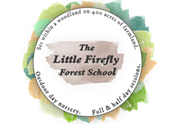 The Little Firefly Equal Opportunities, Inclusion and Diversity PolicyManagement and staff at The Little Firefly are fully committed to ensuring that all of the children within their care have equality of access to the curriculum on offer regardless of their gender, religion, cultural, linguistic or social-economic background or any special educational needs they might have.Our aim is to provide a learning environment in which all children feel safe and secure and where they can play and work together in harmony.Children are encouraged to be kind and considerate towards each other and towards the adults at the Little Firefly Forest School.Staff sensitively supports children in developing an awareness of the consequences of their actions and words upon both themselves and others. Our team of educators are aware of the existence of discrimination towards particular groups of people within our society and of its damaging and has negative effects. At The Little Firefly we work hard to create an atmosphere and ethos of tolerance and mutual respect among our children and their families.We expect full cooperation from parents and carers in our work in this very important area. Any parents, carers or other family members or friends who make a comment or carry out an act which may be considered discriminatory or offensive in nature towards either an individual or particular group of people will be asked to attend an interview with the Manager.

The Little Flrefly’s Promoting British Values policy ties in with our equal opportunities, inclusion and diversity policy.